Governor and Headteacher Training:Admissions for Voluntary Aided Schools and Academies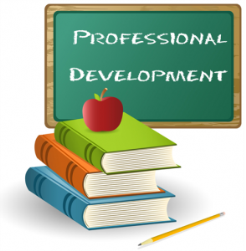 Venue:	New Church House, DaresburyDate:  	29/09/2017Time:  	10am -12noonCost: FREE to members of the family of schools/£50 for non-members Leader(s): Sue Noakes (Deputy Director of Education)Information:  This is a training session for both governors and headteachers of voluntary aided schools and academies. The session will provide you with the most up to date information with regards to the admission process. It will ensure that schools are following the statutory requirements and help guide governors and headteachers through the process. As school places are being filled it is particularly important that the correct procedures are followed and if you haven’t been oversubscribed before it would be a good idea to attend.Booking FormPlease detach this portion of the form and return to:e-mail: sandra.reynolds@chester.anglican.org*No later than:  *15/09/2017 *Name of event:  Governor and Headteacher Training:                            Admissions for Voluntary Aided Schools and Academies				Venue: New Church House, Daresbury Date: 29/09/2017Cost: FREE to members of the family of schools/£50 for non-membersSchool Name: Contact Address: Email address:Name of delegate:Method of Payment (tick as appropriate) for non-membersCheque   made payable to Chester Diocesan Board of Education       Invoice              